INSCRIPCION Nº_____SOLICITUD  DE  MATRÍCULACURSO:  Datos PersonalesNOMBRE: 				APELLIDOS:D.N.I.:					FECHA DE NACIMIENTO:DOMICILIO: 				CP:CIUDAD:				PROVINCIA:						 E-MAIL:TELEFONO MOVIL:			OTRO TELEFONO:¿Eres mayor de edad y tienes el Título E.S.O.?      	SI   	 NOOtras Titulaciones: EXPERIENCIA PROFESIONAL:SITUACIÓN LABORAL:OTROS DATOS DE INTERÉS:	Declara ser  veraces los datos indicados y que cumple con los requisitos exigidos, por lo que SOLICITA ser admitido en el curso antes señalado.				León, a ____ de __________________ de 2.0__Fdo:______________________ENTREGA DINERO A CUENTA: RESTA POR INGRESAR: REQUISITOS Y DOCUMENTACIÓN QUE ACOMPAÑA:Fotocopia del DNIDos FotografíasAcreditación del pagoFotocopia de los estudios realizados (mínimo título E.S.O. o equivalente)Y ADEMÁS PARA LAS SOLICITUDES DE INSCRIPCIÓN PARA LOS CURSOS DE COORDINADORES DE TIEMPO LIBRETítulo de Monitor de tiempo libre/+22 años y más de dos años certificados de experiencia en tiempo libreA cumplimentar por la Escuela de tiempo libre  NO Cumple los requisitos de la Actividad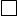   NO ha entregado la documentación exigida  NO ha ingresado el importe de la cuota en la fecha indicada								  ADMITIDO								    NO ADMITIDO								    EN LISTA DE ESPERA